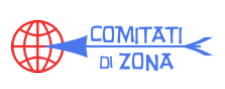 COMITATO DI ZONA DI CANNUCCETOCONVOCAZIONE COMITATO PRESSO  IL CIRCOLO ENDAS  GIOVEDI 25  ALLE ORE 21,30ORDINE DEL GIORNO:INIZIO LAVORI (PONTE DI VIA MONTALETTO)LIGAZA  FESTA DELL’UVALA CITTADINANZA E’ INVITATA